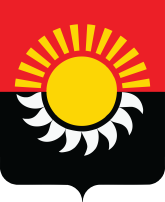 РОССИЙСКАЯ ФЕДЕРАЦИЯКемеровская область-КузбассОсинниковский городской округ Кемеровской области- КузбассаСовет народных депутатов Осинниковского городского округаРЕШЕНИЕ«20»  сентября 2023г.					                                               № 3 О постоянных комиссиях Совета народных депутатов Осинниковского городского округа	На основании предложений депутатов  о наименовании, количестве, персональном и количественном составе постоянных комиссий  Совета народных депутатов Осинниковского городского округа, протоколов заседаний постоянных комиссий,  статьей 29 Устава Осинниковского городского округа Кемеровской области - Кузбасса, Регламентом работы Совета народных депутатов Осинниковского городского округа, Совет народных депутатов Осинниковского городского округа решил:1. По основным направлениям деятельности  Совета сформировать шесть постоянных комиссии  Совета народных депутатов Осинниковского городского округа  со следующими наименованиями:- постоянная комиссия  Совета народных депутатов Осинниковского городского округа  по бюджету, налогам и финансовой политике;- постоянная комиссия Совета народных депутатов Осинниковского городского округа  по развитию городского хозяйства и предпринимательству;- постоянная комиссия  Совета народных депутатов Осинниковского городского округа по развитию социальной сферы;- постоянная комиссия Совета  народных депутатов Осинниковского городского округа по местному самоуправлению, правопорядку и информационной политике;- постоянная комиссия  Совета народных депутатов Осинниковского городского округа по вопросам  молодежной политики, культуры и спорта;- постоянная комиссия  Совета народных депутатов Осинниковского городского округа по вопросам  патриотического воспитания молодежи.	2. Утвердить состав: - постоянной комиссии  Совета народных депутатов Осинниковского городского округа  по бюджету, налогам и финансовой политике в количестве 3 человека;- постоянной комиссии  Совета народных депутатов Осинниковского городского округа  по развитию городского хозяйства и предпринимательству в количестве 7 человек;- постоянной комиссии  Совета народных депутатов Осинниковского городского округа  по развитию социальной сферы в количестве  5 человек;- постоянной комиссии  Совета народных депутатов Осинниковского городского округа  по местному самоуправлению, правопорядку и  информационной политике  в количестве 6 человек;- постоянной комиссии  Совета народных депутатов Осинниковского городского округа по вопросам молодежной политики, культуры и спорта в количестве 5 человек;-постоянной комиссии  Совета народных депутатов Осинниковского городского округа по вопросам  патриотического воспитания молодежи в количестве 8 человек.	3.Утвердить следующий персональный  состав депутатов постоянной комиссии  Совета народных депутатов Осинниковского городского округа по бюджету, налогам и финансовой политике:Гуляр Петр ИвановичЖарков Игорь ПетровичИванов Александр Сергеевич.	4. Утвердить следующий персональный состав депутатов постоянной комиссии Совета народных депутатов Осинниковского городского округа по развитию городского хозяйства и предпринимательству: Бреднев Сергей НиколаевичЖарков Игорь ПетровичЖданов Олег ВладимировичКузьмин Александр НиколаевичЛобыкин Руслан ВячеславовичНедзельский Юрий ВитальевичЮхлин Евгений Владиславович.	5. Утвердить следующий персональный состав депутатов постоянной комиссии  Совета народных депутатов Осинниковского городского округа по развитию социальной сферы:Бабичева Елена ВячеславовнаКуприенко Ольга ВладимировнаПисарева Валентина АльбертовнаШерстнева Анна ВасильевнаЯковлева Ирина Валериевна.	6. Утвердить следующий персональный состав депутатов постоянной комиссии  Совета народных депутатов Осинниковского городского округа по местному самоуправлению, правопорядку и  информационной политике: Бетенькова Оксана ВикторовнаБреднев Сергей НиколаевичВолков Дмитрий АлександровичЛобыкин Руслан Вячеславович Полынова Валерия ЮрьевнаШевлюга Сергей Иванович.	7. Утвердить следующий персональный состав депутатов постоянной комиссии  Совета  народных депутатов Осинниковского городского округа по вопросам молодежной политики, культуры и спорта:Волков Дмитрий АлександровичГуляр Петр ИвановичКуприенко Ольга ВладимировнаЮхлин Евгений ВладиславовичЮхлин Михаил Евгеньевич.	8. Утвердить следующий персональный состав депутатов постоянной комиссии  Совета  народных депутатов Осинниковского городского округа по вопросам  патриотического воспитания молодежи:Бабичева Елена ВячеславовнаБетенькова Оксана ВикторовнаКуприенко Ольга ВладимировнаНедзельский Юрий ВитальевичПолынова Валерия ЮрьевнаПисарева Валентина АльбертовнаШевлюга Сергей ИвановичШерстнева Анна Васильевна.	9.Утвердить:- председателем постоянной комиссии Совета  народных депутатов Осинниковского городского округа по бюджету, налогам и финансовой политике депутата Жаркова Игоря Петровича;- председателем постоянной комиссии Совета  народных депутатов Осинниковского городского округа по развитию городского хозяйства и предпринимательству  Жданова Олега Владимировича;- председателем постоянной комиссии Совет  народных депутатов Осинниковского городского округа  по развитию социальной сферы Писареву Валентину Альбертовну;  - председателем постоянной комиссии Совета  народных депутатов Осинниковского городского округа по местному самоуправлению правопорядку и  информационной политике Шевлюга Сергея Ивановича;- председателем постоянной комиссии Совета  народных депутатов Осинниковского городского округа по вопросам молодежной политики, культуры и спорта Юхлина Евгения Владиславовича; - председателем постоянной комиссии Совета  народных депутатов Осинниковского городского округа по вопросам патриотического воспитания молодежи Недзельского Юрия Витальевича.	10.Признать утратившим силу:Решение Совета  народных депутатов Осинниковского городского округа от 02 октября 2018 года №6 «О постоянных комиссиях Совета народных депутатов Осинниковского городского округа»;Решение Совета  народных депутатов Осинниковского  городского округа от 29 октября 2019 года №135 «О внесении изменений в Решение Совета народных депутатов Осинниковского городского округа от 02.10.2018 №6 «О постоянных комиссиях Совета народных депутатов Осинниковского городского округа»;Решение Совета  народных депутатов Осинниковского  городского округа от 03 декабря 2020 №261 «О внесении изменений в Решение Совета народных депутатов Осинниковского городского округа от 02.10.2018 №6 «О постоянных комиссиях Совета народных депутатов Осинниковского городского округа»;Решение Совета  народных депутатов Осинниковского  городского округа от 30 сентября 2021 года №358 «О внесении изменений в Решение Совета народных депутатов Осинниковского городского округа от 02.10.2018 №6 «О постоянных комиссиях Совета народных депутатов Осинниковского городского округа».ПредседательСовета народных депутатовОсинниковского городского округа                                                              Н.С. Коваленко